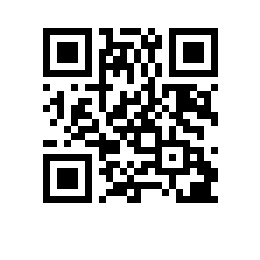 ПРИКАЗО проведении государственной итоговой аттестации студентов образовательной программы «Управление и аналитика в государственном секторе» факультета Санкт-Петербургская школа социальных наук НИУ ВШЭ – Санкт-Петербург в 2024 годуПРИКАЗЫВАЮ:Провести в период с 01.06.2024 по 30.06.2024 государственную итоговую аттестацию студентов 4 курса образовательной программы бакалавриата «Управление и аналитика в государственном секторе», направления подготовки 38.03.04 «Государственное и муниципальное управление», факультета Санкт-Петербургская школа социальных наук НИУ ВШЭ – Санкт-Петербург, очной формы обучения.Включить в состав государственной итоговой аттестации следующее государственное аттестационное испытание: - защита выпускной квалификационной работы.Проведение государственного аттестационного испытания сопровождать видеозаписью в установленном в НИУ ВШЭ порядке.Утвердить график проведения государственной итоговой аттестации согласно приложению.Установить, что итоговый вариант выпускной квалификационной работы должен быть загружен в информационную систему LMS в срок до 19.05.2024 включительно не позднее 23.00.Заместитель директора по образовательной деятельности и цифровой трансформации							П.В.Кузьмин